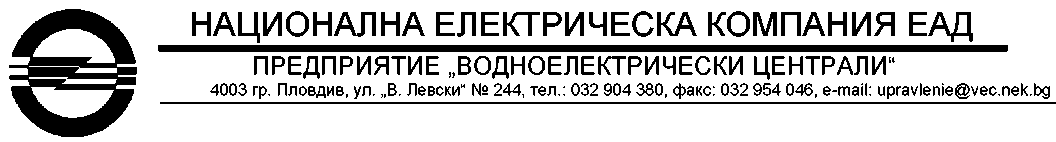 ДО ВСИЧКИ ЗАИНТЕРЕСОВАНИ ЛИЦАП О К А Н Аза избор на Изпълнител на обществена поръчка със стойност по чл. 20, ал. 4, т. 3 от ЗОП, чрез събиране на оферти с предмет: „Разширение на SOI система“УВАЖАЕМИ ГОСПОЖИ И ГОСПОДА,„Национална Електрическа Компания” ЕАД, Предприятие „Водноелектрически централи“ Ви отправя покана за избор на Изпълнител на обществена поръчка, чрез събиране на оферти.I. Предмет на поръчката: „Разширение на SOI система“, подробно описан в Техническата спецификация на Възложителя (Приложение № 1 към поканата).ІІ. Правно основание: чл. 20, ал. 4, т. 3 от ЗОП.ІІІ. Изисквания:3.1. Поръчката ще се изпълни при спазване изискванията на Възложителя, посочени в Техническата спецификация (Приложения № 1 към поканата).ІV. Възлагането на поръчката ще се извърши въз основа на критерий „най – ниска цена”.V. Срокове:Сроковете са съгласно посочените в Техническата спецификация (Приложение № 1 към поканата).VІ. Документи, представяни от участника:Варианти в офертата не се допускат.6. Всеки участник в обществената поръчка представя следните документи:6.1. Техническо предложение на участника (Приложение № 2 към поканата), в съответствие с Техническата спецификация на Възложителя с приложена Таблица на съответствието (Приложение № 2-1 към поканата);6.2. Ценово предложение на участника, изготвено съгласно образеца на Възложителя (Приложение № 3 към поканата), с приложена ценова таблица към него (Приложение № 3-1 към поканата);6.3. Административни сведения за участника по образец на Възложителя (Приложение № 4 към поканата).Забележки:Предлаганата цена следва да бъде в лева, без ДДС;При несъответствие между цифровата и изписаната с думи цена, ще се вземе предвид изписаната с думи цена. При установяване на аритметична грешка при изчисляването на предлаганите от участника цени, същият ще бъде предложен за отстраняване от участие.Навсякъде, където в техническата спецификация е посочен конкретен стандарт, спецификация, техническа оценка, техническо одобрение, технически еталон, конкретен модел, търговска марка, патент, източник, специфичен процес, тип, конкретен произход или производство да се счита добавено „или еквивалентно/и“.Начин на плащане - по банков път до 30 дни от датата на получаване на оригинална данъчна фактура, придружена с двустранен приемо-предавателен протокол за извършена доставка, без забележки.След извършване на класиране на избрания изпълнител се изпраща Възлагателно писмо.Възложителят отстранява от участие участник, за когото са налице основанията по чл. 55, ал. 1, т. 1 и т. 4 от ЗОП.Офертата трябва да бъде представена на български език в съответствие с чл.101, ал.6 от ЗОП.Ако участникът представя документи на чужд език, същите трябва да бъдат придружени с превод на български език.VII. Подаване на оферти на хартиен носител:1. Всеки участник оформя и подава своята оферта в запечатана непрозрачна опаковка с надпис: „ОФЕРТА ЗА УЧАСТИЕ В ОБЩЕСТВЕНА ПОРЪЧКА С ПРЕДМЕТ: …………………………………… върху която се посочват: адресът, определен за предаване на офертата, наименованието на поръчката, наименованието на участника, включително участниците в обединението (когато е приложимо), правно-организационната му форма, адрес за кореспонденция, телефон, лице за контакт, факс, електронен адрес.Наименование на участникаАдрес за кореспонденция:ул. ……….. № гр. ……….. – п.к.лице за контакт:тел: e-mail / факс:ОФЕРТА ЗА УЧАСТИЕ В ОБЩЕСТВЕНА ПОРЪЧКА С ПРЕДМЕТ: „……………”НЕК ЕАД П ВЕЦул. „Васил Левски” № 244гр. Пловдив - 4003Офертата трябва да бъде подписана от лицето, представляващо участника или писмено упълномощено друго лице, като за същото задължително се прилага пълномощно.2. Всички представени ксерокопия да се заверят с гриф „вярно с оригинала”, мокър печат и подпис.3. Офертите се представят от участника или от писмено упълномощен от него представител – лично или чрез пощенска или друга куриерска услуга с препоръчана пратка с обратна разписка, всеки работен ден за Възложителя от 0830 до 1600 часа в деловодството на НЕК ЕАД, Предприятие ВЕЦ – гр. Пловдив, ул. „Васил Левски“ № 244.4. Прогнозна и максимална стойност на поръчката:Общата прогнозна стойност на поръчката е 3 013,76 лева (три хиляди и тринадесет лева и седемдесет и шест стотинки) без ДДС.Общата прогнозна стойност следва да се счита и за максимална.Участник, направил предложение над максималната стойност, ще бъде предложен за отстраняване от участие. 5. Не се приемат за участие оферти, които са представени след изтичане на крайния срок за получаване.6. Краен срок за представяне на оферти – до 16:00 ч. на 09.04.2021 г. VIII. Офертата следва да е валидна 120 (сто и двадесет) календарни дни, считано от крайния срок за подаване на оферти. Срокът на валидност на офертата е времето, през което участникът е обвързан с условията на представената от него оферта.IX. Лица за контакти: По документацията: Матилда Тянкова – тел: 032 90 4370;По техническите въпроси: Павел Павлов – тел: 0882 306 815.ПРИЛОЖЕНИЯПриложение № 1 – Техническа спецификация;Приложение № 2 – Образец на Техническо предложение;Приложение № 2-1 – Образец на Таблица на съответствието;Приложение № 3 – Образец на Ценово предложение;Приложение № 3-1 – Образец на Ценова таблица;Приложение № 4 – Административни сведения за участника;Приложение № 5 – Проект на Възлагателно писмо и Споразумение по качество, околна среда и здраве и безопасност при работа.ГЕОРГИ БЕЛОВОДСКИУправител на НЕК ЕАД, Предприятие „Водноелектрически централи“Пълномощник на ИД на НЕК ЕАД,Упълномощен с пълномощно № П - 66/02.10.2019 г.СЪГЛАСУВАЛИ:Стоян БаташкиГлавен инженер Дончо ИвановРъководител отдел ИСКТихомира Узунчева-Миткова ЮрисконсултИзготвил:Матилда ТянковаЕксперт, обществени поръчки ПРИЛОЖЕНИЕ № 1ТЕХНИЧЕСКА СПЕЦИФИКАЦИЯза доставка  ОТНОСНО: „Разширение на SOI система“ 1. ВЪВЕДЕНИЕВъв връзка с хардуерно обезпечаване и модернизация на Системата за оперативна информация (СОИ) от обектите на Предприятие „Водноелектрически централи“ е необходимо закупуване на допълнителни модули за предаване и съхранение на данни2. ОБХВАТ НА ОБЩЕСТВЕНАТА ПОРЪЧКАОбществената поръчка обхваща доставката на модули за предаване и съхранение на данни.3. СЪЩЕСТВУВАЩО ПОЛОЖЕНИЕВ изградената за момента СОИ е установено, че са налице значителни разминавания по отношение на ръчно и автоматично въведени данни. За обезпечаване и коректна работа на системата е необходимо да се монтират допълнителни модули за предаване и съхранение на данни.4. ТЕХНИЧЕСКИ ИЗИСКВАНИЯ КЪМ ДОСТАВКИТЕ4.1. Технически изисквания към доставките и тяхното количество са подробно описани в Приложение 1 на настоящата техническа спецификация.4.2. Технически изисквания към маркировкатаа/ Маркировка – стандартна на завода производител;б/ Доставката трябва да съдържа списък с партидни/фабрични номера на техниката, които да бъдат посочени в приемо-предавателен протокол;4.3. Технически изисквания към окомплектовка и опаковкаа/ Всеки елемент от оборудването да бъде в неразпечатана стандартна опаковка на завода производител за транспорт и дълготрайно съхранение с маркирана дата на производство;б/ Доставеното оборудване да бъде технически изправно и годно по предназначението си с гарантиран произход, доказан със  сертификат, отговарящ на изискванията на EN55024:2010, EN61000-3-2:2014, EN61000-3-3:2013, 55032:2012 Class B или други еквивалентни стандарти;в/ Техниката трябва да бъде доставена със собствен транспорт включително товаро-разтоварните работи.г/ Всеки елемент от оборудването да бъде окомплектован с:- Сертификат за качество на използваните елементи и съоръжения и/или Декларация за съответствие за използваните елементи и съоръжения; Декларацията за съответствие може да бъде във формата на документ, надпис или друг еквивалент и трябва да съдържа достатъчно информация, която да осигурява възможност за проследяване на всеки един продукт. Необходимо е в декларацията да се съдържа най-малко следната информация: -  Името и адреса на производителя или на негов упълномощен представител, който е изготвил декларацията; - Идентификация на продукта – наименование, модел, тип, серия или сериен номер, партида и др., подходяща допълнителна информация); - Точно и пълно посочване на приложените стандарти и други нормативни документи като национални технически нормативи и спецификации; -  Друга допълнителна информация, която може да бъде изискана – клас, категория на продукта; -  Дата на изготвяне на декларацията; -  Подпис, фамилия и длъжност на подписалия декларацията. - Заявление, че декларацията се издава на отговорността на производителя или ако е необходимо на упълномощения негов представител (лицето, което пуска продукта на пазара и/или в действие); - Името и адреса на лицето, оценило съответствието и неговия идентификационен номер, когато то е участвало в оценяване на съответствието и името и адреса на лицето, което съхранява техническото досие. - Инструкция за употреба (експлоатационна и сервизна документация) и поддръжка;- Гаранционна карта.4.4. Технически изисквания към транспортиранетоНачин на транспорт – закрито превозно средство.4.5. Изисквания към доставените стоки за опазване на околната среда и климатДа не се допуска нарушаване целостта на опаковката при извършване на товаро-разтоварни дейности по време на доставката;Доставяното оборудване трябва да бъде  идентифицирано еднозначно чрез поставяне на четлива, видима и трайна маркировка, съгласно изискванията на чл.7 на Наредбата за излязлото от употреба електрическо и електронно оборудване.4.6. Изисквания към доставената стока за осигуряване на здравословни и безопасни условия на трудНеприложимо за предмета на поръчката.4.7. Гаранционен срокГаранционният срок на активното оборудване от Приложение 1 е не по-малък от 24 (двадесет и четири) месеца от датата на двустранно подписания приемо-предавателен протокол без забележки. 5. УСЛОВИЯ ЗА ИЗПЪЛНЕНИЕ НА ПОРЪЧКАТА5.1. Срок, място и условия на доставкаИзпълнителят е отговорен за натоварването, транспортирането и доставката на материалите до  Предприятие ВЕЦ, гр. Пловдив, бул. „Васил Левски“ 244, Централен склад. Срокът за изпълнение на доставката е не повече от 40 (четиридесет) календарни дни от датата на възлагателното писмо.5.2. Контрол на доставка при получаването й- Визуален контрол на доставеното оборудване;- Комплектност на изискваните документи;- Двустранен приемо-предавателен протокол без забележки.5.3. Други изискванияНеприложимо за предмета на поръчката.6. ПРИЛОЖЕНИЯ:Приложение 1 - Технически изисквания към доставкитеПРИЛОЖЕНИЕ 1Технически изисквания към доставкитеПРИЛОЖЕНИЕ № 2(Образец)ДОНЕК ЕАД, Предприятие „Водноелектрически централи”гр. Пловдив, ул. „Васил Левски” 244ТЕХНИЧЕСКО ПРЕДЛОЖЕНИЕ От ………..............................................................…………………..…………………….........................(наименование на участника),представлявано от .............................................................................................................................................................(трите имена на законния представител или писмено упълномощеното лице на участника)в качеството си на .............................................................................................................................................................         (посочва се длъжността на представителя на участника)УВАЖАЕМИ ГОСПОЖИ И ГОСПОДА, След като се запознах(ме) с изискванията за избора на Изпълнител на обществена поръчка с предмет: „Разширение на SOI система“ЗАЯВЯВАМЕ:1. Желая(ем) да участвам(е) в избора на Изпълнител на обществена поръчка с предмет: „Разширение на SOI система“, като приемаме всички условия за нейното изпълнение.2. Декларираме, че ще изпълним поръчката в съответствие с изискванията на Възложителя, посочени в Техническата спецификация (Приложение № 1 към поканата) и условията за участие, посочени в поканата.3. Предлаганият от мен/нас срок за доставка е ……...……….. календарни дни (не повече от 40 (четиридесет) календарни дни), считано от датата на получаване на възлагателно писмо от наша страна.4. Предлаганият от мен/нас гаранционен срок на активното оборудване е ……………… месеца (не по-малко от 24 (двадесет и четири) месеца), от датата на двустранно подписания приемо-предавателен протокол без забележки.5. Приемам(е) изцяло предложения проект на възлагателното писмо (Приложение № 5 към поканата). 6. Тази оферта е със срок на валидност 120 (сто и двадесет) календарни дни, считано от крайния срок за получаване на оферти.ПРИЛОЖЕНИЕ: Таблица на съответствиетоДата : ................................2021 г.      	Подпис и печат:  ………………….……..                               	      /…………………….……………………/									      (име и длъжност) ПРИЛОЖЕНИЕ № 2-1 (Образец)ТАБЛИЦА НА СЪОТВЕТСТВИЕТО  „Разширение на SOI система“Забележки:Колона „Предложение на участника” се попълва от участника, като посочва предложения за всяко едно от изискванията на Възложителя. В случай на празно/непопълнено поле или непосочване на предложение с технически характеристики, по даден технически параметър, изискуем от Възложителя, както и непосочване на производител, участникът ще бъде предложен за отстраняване от участие.Навсякъде, където в изискванията от техническата спецификация е посочен конкретен стандарт, спецификация, техническа оценка, техническо одобрение, технически еталон, конкретен модел, търговска марка, патент, източник, специфичен процес, тип, конкретен произход или производство да се счита добавено „или еквивалентно/и“.Дата : ..........................2021 г.      								Подпис и печат:  ………………….……..                               	                    				                   /…………………….……………………/									   					                  (име и длъжност) ПРИЛОЖЕНИЕ № 3										 (Образец)ДОНЕК ЕАД, Предприятие „Водноелектрически централи”гр. Пловдив, ул. „Васил Левски” 244ЦЕНОВО ПРЕДЛОЖЕНИЕот ………………………………….......................................................................................................…….(наименование на участника),представлявано от ………………..……………………………………………………………………………………..…………...(трите имена на законния представител или писмено упълномощеното лице на участника),в качеството си на ..............................................................................................................................................................(посочва се длъжността на представителя на участника)УВАЖАЕМИ ГОСПОЖИ И ГОСПОДА, След като се запознахме с изискванията за избор на Изпълнител на обществена поръчка с предмет: „Разширение на SOI система“Заявявам/е следното:1. Предлагам/е да изпълним поръчка с предмет: „Разширение на SOI система“, за общата сума в размер на ………………………..… лева (.........................................................................................................................................), без ДДС. словом2. Така предложената обща сума е формирана на база единични цени, посочени в ценовата таблица (Приложение № 3-1 към поканата) и включва всички разходи за изпълнение на поръчката, включително и транспортните, като същата не подлежи на увеличение.3. Ценовото предложение е със срок на валидност 120 (сто и двадесет) календарни дни от крайния срок за получаване на оферти.ПРИЛОЖЕНИЕ: Ценова таблица.Дата : .............................2021 г.		                   Подпис и печат :………………………..                                                                                            /…………………………………………/									     (име и длъжност)ПРИЛОЖЕНИЕ № 3-1 (Образец)Ценова таблицаОТНОСНО: „Разширение на SOI система“(……………………………….……….……….……………..……….……………………...……), без ДДСили изписана словом обща сумаЗабележка: Сумите в таблицата следва да бъдат закръглени до втория знак след десетичната запетая.Дата : ..........................2021 г.		                 Подпис и печат :  ……………………….	                                                                                                                            /………………………….…………………/								                   (име и длъжност)ПРИЛОЖЕНИЕ № 4 (Образец)АДМИНИСТРАТИВНИ СВЕДЕНИЯ ЗА УЧАСТНИКА1. Наименование на участника: .............................................................................................................................................................2. Седалище по регистрация:.............................................................................................................................................................3. Точен адрес за кореспонденция.............................................................................................................................................................4. Лице за контакти: .............................................................................................................................................................Телефонен номер.............................................................................................................................................................Факс номер.............................................................................................................................................................Електронен адрес.............................................................................................................................................................Интернет адрес.............................................................................................................................................................Правен статус.............................................................................................................................................................(посочете търговското дружество или обединения или друга правна форма, дата на учредяване или номера и датата на вписване и къде)ИН по ЗДДС № и държава на данъчна регистрация на държава на данъчната декларация.............................................................................................................................................................ИН/ЕИК: ……………………………………………………………………………………………………………5. Банкови реквизитиБанка ……………………………………………………………………………………………………….………IBAN ………………………………………………………………………………………………………..……….BIC …………………………………………………………………………………………………………………..Предмет на поръчката: ……………………………………………………………………………………………………………………..………………………………………………………..……………………………………………………Дата : .................................. г. Подпис и печат : .................................... ПРИЛОЖЕНИЕ № 5ПРОЕКТДО 	Г-ЖА/ Г-Н …………………..УПРАВИТЕЛ НА……………………гр. …….. – п.к.ул. …….. №тел: e-mail:Възлагателно писмо за поръчка с предмет: „Разширение на SOI система“УВАЖАЕМА/И Г-ЖО/ Г-Н …………………….,Във връзка с наша покана с ИзК. № ........................ и Вашa офертa с наш ВхК. № ……………..., правим поръчка с предмет: „Разширение на SOI система“, в съответствие с условията на настоящото възлагателно писмо и приложенията неразделна част от него.1. Стойността на настоящата поръчка е в размер на …………. лева (словом), без ДДС.2. Плащането по настоящата поръчка ще се извърши по банков път до 30 дни от датата на получаване на оригинална данъчна фактура, придружена с двустранен приемо-предавателен протокол за извършена доставка, без забележки.2.1. Данни за фактуриране: НЕК ЕАД, Предприятие „Водноелектрически централи”4003 Пловдив, ул. „Васил Левски” № 244 ЕИК по БУЛСТАТ: 0006493480425, Ид. № по ДДС: BG 000649348„Уникредит Булбанк” АД, IBAN: BG 69UNCR70001522754880, BIC: UNCRBGSFМОЛ: ГЕОРГИ БЕЛОВОДСКИ3. Срокове: 3.1. Срокът за изпълнение на доставката е ……..…… (словом) календарни дни, считано от датата на получаване на настоящото възлагателно писмо от Ваша страна.3.2. Гаранционният срок на активното оборудване е ……………………(словом) месеца, считано от датата на двустранния приемо-предавателен протокол за извършена доставка без забележки.4. Място за извършване на доставката – Изпълнителят е отговорен за натоварването, транспортирането и доставката на материалите до Централен склад на Предприятие ВЕЦ, град Пловдив, ул. „Васил Левски“ 244.5. Отговорно лице по изпълнение на възлагателното писмо за Възложителя – …………….……Денят и часът на доставката да се съгласуват предварително с отговорното лице.6. При възникване на обективни/субективни обстоятелства, водещи до забава, неизпълнение на поръчката, Изпълнителят следва да уведоми Възложителя в най – кратък срок от появата на обстоятелствата.7. Изпълнителят е длъжен на предаде на Възложителя пълен комплект от документи, съгласно т.4.3., от Техническата спецификация на Възложителя (Приложение № 1).8. В случай че при приемане на доставката на стоките се установи, че същите не съответстват на изискванията в Техническата спецификация на Възложителя и Техническото предложение на Изпълнителя, несъответствията се описват в констативен протокол и стоките се връщат на Изпълнителя за негова сметка, като за времето до отстраняване на несъответствията, извън срока по т.3.1. от настоящото писмо, се начисляват неустойки по т. 10 от същото.9. Подписването на приемо-предавателен протокол по т.2 от настоящото възлагателно писмо без забележки има силата на приемане на доставката от страна на Възложителя, освен в случаите на скрити несъответствия, които не могат да бъдат установени при обикновения преглед към момента на доставката, и които са се проявили в рамките на гаранционния срок. Приемането на доставката няма отношение към установените впоследствие в гаранционния срок несъответствия, които изпълнителят е длъжен да отстрани за своя сметка, в съответствие с гаранционните условия.10. При забавено изпълнение на което и да е задължение от страна на Изпълнителя, същият дължи на Възложителя неустойка в размер на 0,5 % от стойността на дължимите стоки за всеки ден закъснение, но не повече от 8 % от стойността на настоящата поръчка.11. При изпълнението на поръчката Изпълнителят е длъжен да спазва всички приложими правила и изисквания, свързани с опазване на околната среда, социалното и трудовото право, приложими колективни споразумения и/или разпоредби на международното екологично, социално и трудово право съгласно приложение № 10 към чл. 115 на ЗОП.12. Моля в срок до 3 (три) работни дни след получаването на настоящото Възлагателно писмо и приложенията към него да подпишете и изпратите обратно единия екземпляр на Споразумение по качество, околна среда и здраве и безопасност при работа.ПРИЛОЖЕНИЯ:1. Техническа спецификация на Възложителя – 1 екз.;2. Копие на техническо предложение на Изпълнителя, с приложена към него таблица на съответствието – 1 екз.;3. Копие на Ценово предложение на Изпълнителя, с приложена към него ценова таблица – 1 екз.4. Споразумение по качество, околна среда и здраве и безопасна работа – 1 екз.ГЕОРГИ БЕЛОВОДСКИУправител на Предприятие „Водноелектрически централи“,Пълномощник на ИД на НЕК ЕАД,Упълномощен с пълномощно № П - 66/02.10.2019 г.СПОРАЗУМЕНИЕпо качество, околна среда и здраве и безопасност при работаДнес, ................ 2021 год., в гр. Пловдив между:„Национална електрическа компания“ /НЕК/ ЕАД, търговско дружество със седалище и адрес на управление гр. София, ул. „Триадица“ № 8, регистрирано в Търговския регистър на Агенция по вписванията към Министерство на правосъдието с ЕИК 000649348,  чрез Георги Беловодски, Управител на Предприятие „Водноелектрически централи“, с ЕИК 0006493480425 и адрес на управление: гр. Пловдив 4003. р-н „Северен“, ул. „Васил Левски“ № 244, съгласно чл.4, ал.5 от Правилата за възлагане на обществени поръчки в НЕК ЕАД, наричано по-нататък „Възложител“, от една страна,и ………………………, вписано в Търговския регистър на Агенция по вписванията към Министерство на правосъдието с ЕИК ………………………, гр. ……….., ул. „…………………..“, № … , представлявано ………………., в качеството му на ………….., наричано по-нататък „Изпълнител“ от друга страна, се сключи настоящото споразумение за задълженията на страните и координиране  на мерките за осигуряване на качество, опазване на околната среда и безопасни и здравословни условия на труд при изпълнение на поръчка с предмет: „Доставка на видеосървър за нуждите на Предприятие ВЕЦ“, което е неразделна част от Възлагателното писмо.І. ОБЩИ ПОЛОЖЕНИЯС настоящото споразумение се определят изискванията и задълженията, които страните приемат да изпълняват относно качество и опазване на околната среда, и осигуряването на безопасен и здравословен труд на работещите, наети от Изпълнителя, както и живота и здравето на други лица, които се намират в района на извършваната от тях дейност на площадките на Възложителя.Изпълнителят по Възлагателното писмо за изпълнение на поръчката е външна фирма по смисъла на Правилниците за безопасност и здраве при работа, а нейният ръководител е работодател за съответния външен, по отношение на Възложителя, персонал.При извършване на всички видове работи и дейности в обекти на Възложителя, вътрешноведомствените правила, инструкции и другите нормативни документи по качество, безопасност на труда и опазване на околна среда, които са приложими към дейността на Възложителя, са еднакво задължителни за двете страни по договора.Възложителят, чрез своите служители има право да извършва входящ контрол на доставените стоки и материали в деня на доставката им.ІІ. УПРАВЛЕНИЕ НА КАЧЕСТВОТОИзпълнителят е длъжен да изпълни възложената му дейност в съответствие с изискванията на собствената си система за управление на качество с отчитане изискванията на Възложителя.Възложителят има право да провежда одити от втора страна на системата за управление на качеството на Изпълнителя с цел да потвърди готовността му да изпълни договорените услуги.Възложителят уведомява Изпълнителя за решението си за провеждане на одит от втора страна най-малко десет дни предварително, като консултира писмено с Изпълнителя програмата и целта на одита.Изпълнителят е длъжен да осигури съдействие при провеждане на одита от втора страна, да анализира откритите несъответствия и да предприеме коригиращи действия за отстраняването им в сроковете, определени от одиторите на Възложителя.ІІІ. БЕЗОПАСНИ И ЗДРАВОСЛОВНИ УСЛОВИЯ НА ТРУД Възложителят има право да отстрани от обекта служители на Изпълнителя извършващи доставката, които са употребили алкохол или други упойващи вещества, или които с действията и/или бездействията си застрашават своята и на останалите работещи безопасност или заплашват по друг начин сигурността и околната среда.ІV. ОПАЗВАНЕ НА ОКОЛНАТА СРЕДАПри извършване на дейностите по изпълнението на поръчката, Изпълнителят е длъжен да спазва разпоредбите на законовите и нормативните актове, действащи в Република България, относно опазването на околната среда и произтичащите от тях задължения за него. V. ПРИНУДИТЕЛНИ МЕРКИ И САНКЦИИДлъжностните лица, упълномощени от Възложителя, при констатиране на нарушенията по осигуряване на качество, правилата по безопасността на труда и задълженията по опазване на околната среда от страна на персонала на Изпълнителя са задължени:- да дават веднага устни разпореждания или писмени указания за отстраняване на нарушенията;- да отстраняват отделни служители на Изпълнителя, както и да спират работата, ако извършените нарушения налагат това;- да дават на Изпълнителя писмени предложения-изисквания за налагане на санкции на лица извършили нарушения.Загубите, причинени от влошаване качеството и удължаване сроковете на доставката, поради отстраняване на отделни лица от персонала на Изпълнителя или спиране работата на Изпълнителя, за допуснати нарушения на изискванията на правилниците и инструкциите по безопасността на труда, са за сметка на Изпълнителя.В случаите на нанасяне на щети върху околната среда по вина на Изпълнителя, същият възстановява разходите, направени от Възложителя, във връзка с наложени санкции от контролните органи.Настоящото споразумение се състави в два еднообразни екземпляра и представлява неразделна част от Възлагателно писмо №………………….….…../………………………2021 г.  ЗА ВЪЗЛОЖИТЕЛЯ:		   			  ЗА ИЗПЪЛНИТЕЛЯ:ГЕОРГИ БЕЛОВОДСКИ					   …………………………..	№ХарактеристикаИзискване МяркаКоличествоМодул за предаване и съхранение на данниЧетириядрен ARM v8 64-битов 1.5GHz4GB LPDDR4 SDRAM2.4GHz и 5.0GHz IEEE 802.11b / g / n / ac безжична LAN, Bluetooth 5.0, BLETrue Gigabit Ethernet2x USB 3.0 портове, 2x USB 2.0 портовеНапълно обратно съвместим 40-пинов GPIO куплунгГрафика,поддържаща OpenGL ES3.02x Micro HDMI портове, поддържащи до 4K 60Hz видео резолюция2-лентови MIPI DSI / CSI портове за камера и дисплей4-полюсно стерео аудио и композитен видео портСлот за MicroSD карта за зареждане на операционна система и съхранение на данниИзисква 5.1V, 3A захранване чрез USB-C или GPIOPoE (Power over Ethernet)Oперационна система-пълна съвместимост с GNU/Linux DebianТип захранващо у-во: стабилизирано, импулсноИзходен конектор: USB Type C PlugВходно напрежение: 100-240V ACИзходно напрежение: 5,1V DCМаксимален изходен ток: 3 AМощност: 15WКутия с анодно покритие, състояща се от две частиАлуминиева основаАлуминиев капак (охлаждащ радиатор)2 х 5V DC безчеткови вентилаториКомплект термо подложкиКомплект винтове Карта тип: 32 GB microSDHCВ комплект с: SD адаптерClass 10 UHS-IСкорост запис: над 10MB/sСкорост четене: макс. 98MB/s HDMI КабелКонектори: 19-пинов HDMI тип D (M) до 19-пинов HDMI тип A (M)Дилжина:1,5м. 4Kp60 съвместимRoHS съвместимбр.17ХарактеристикаИзискванеПредложение на участникаМодул за предаване и съхранение на данниЧетириядрен ARM v8 64-битов 1.5GHz4GB LPDDR4 SDRAM2.4GHz и 5.0GHz IEEE 802.11b / g / n / ac безжична LAN, Bluetooth 5.0, BLETrue Gigabit Ethernet2x USB 3.0 портове, 2x USB 2.0 портовеНапълно обратно съвместим 40-пинов GPIO куплунгГрафика,поддържаща OpenGL ES3.02x Micro HDMI портове, поддържащи до 4K 60Hz видео резолюция2-лентови MIPI DSI / CSI портове за камера и дисплей4-полюсно стерео аудио и композитен видео портСлот за MicroSD карта за зареждане на операционна система и съхранение на данниИзисква 5.1V, 3A захранване чрез USB-C или GPIOPoE (Power over Ethernet)Oперационна система-пълна съвместимост с GNU/Linux DebianТип захранващо у-во: стабилизирано, импулсноИзходен конектор: USB Type C PlugВходно напрежение: 100-240V ACИзходно напрежение: 5,1V DCМаксимален изходен ток: 3 AМощност: 15WКутия с анодно покритие, състояща се от две частиАлуминиева основаАлуминиев капак (охлаждащ радиатор)2 х 5V DC безчеткови вентилаториКомплект термо подложкиКомплект винтове Карта тип: 32 GB microSDHCВ комплект с: SD адаптерClass 10 UHS-IСкорост запис: над 10MB/sСкорост четене: макс. 98MB/s HDMI КабелКонектори: 19-пинов HDMI тип D (M) до 19-пинов HDMI тип A (M)Дилжина:1,5м. 4Kp60 съвместимRoHS съвместимПроизводител:№АртикулМяркаК-воЕд. сума, в лв., без ДДСОбща сума в лв., без ДДС1.Модул за предаване и съхранение на данниброй17ОБЩА СУМА В ЛВ., БЕЗ ДДСОБЩА СУМА В ЛВ., БЕЗ ДДСОБЩА СУМА В ЛВ., БЕЗ ДДСОБЩА СУМА В ЛВ., БЕЗ ДДСОБЩА СУМА В ЛВ., БЕЗ ДДС